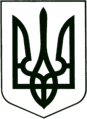 УКРАЇНА
МОГИЛІВ-ПОДІЛЬСЬКА МІСЬКА РАДА
ВІННИЦЬКОЇ ОБЛАСТІ  РІШЕННЯ №935Про передачу в оренду земельних ділянок,поновлення та припинення дії договорів орендиКеруючись ст. 26 Закону України «Про місцеве самоврядування в Україні», відповідно до ст.ст. 12, 93, 95, 96, 122-126 Земельного кодексу України, Закону України «Про оренду землі», ст. 13 Закону України «Про порядок виділення в натурі (на місцевості) земельних ділянок власникам земельних часток (паїв)», Типового договору оренди землі, затвердженого постановою Кабінету Міністрів України від 03.03.2004 року №220, з метою врегулювання орендних відносин та збільшення надходжень до місцевого бюджету від плати за землю, стимулювання ефективного та раціонального використання земель та розглянувши матеріали, надані відділом земельних відносин міської ради, -                                     міська рада ВИРІШИЛА:Передати в оренду земельні ділянки (паї) для ведення товарного сільськогосподарського виробництва із земель сільськогосподарського призначення, право власності на які не переоформлено спадкоємцями, терміном на 364 дні, до дня державної реєстрації права власності на такі земельні ділянки: Сільськогосподарському товариству з обмеженою відповідальністю   «Україна» земельні ділянки (паї), за межами села Шлишківці:пай №35  площею 2,7700 га;пай №35 площею 0,4600 га;пай №64 площею 2,5438 га;пай №64 площею 0,7962 га;пай №83 площею 3,9046 га;пай №84 площею 3,3929 га. Приватному підприємству «Дари садів» земельні ділянки (паї), за  межами села Івонівка:пай №47 площею 1,8289 га, кадастровий номер 0522688000:02:000:0430;пай №119 площею 1,8286 га, кадастровий номер 0522688000:02:000:0253;пай №259 площею 1,8291 га, кадастровий номер 0522688000:02:000:0450;пай №144 площею 1,6553 га, кадастровий номер 0522688000:02:000:0279;пай №166 площею 1,7166 га, кадастровий номер 0522688000:02:000:0300;пай №283 площею 2,1272 га, кадастровий номер 0522688000:02:000:0399;пай №291-2 площею 1,1523 га, кадастровий номер 0522688000:02:000:0420.Передати в оренду:АКЦІОНЕРНОМУ ТОВАРИСТВУ «ВІННИЦЯОБЛЕНЕРГО» земельну ділянку площею 0,3170 га, для розміщення, будівництва, експлуатації та обслуговування будівель і споруд об’єктів передачі електричної та теплової енергії, кадастровий номер 0522684800:03:001:0400, в селі Немія, по вул. Юності, 18а, терміном на 49 років;СПОЖИВЧОМУ ТОВАРИСТВУ «ТРАНСТОРГ» земельну ділянку в місті Могилеві-Подільському, по провулку Соборному, 3, площею 0,1204 га, для будівництва та обслуговування будівель торгівлі, кадастровий номер 0510400000:00:004:0118, терміном на 10 років.Поновити дію договорів оренди:На земельну ділянку в місті Могилеві-Подільському по вулиці Ринковій, 23-а, площею 0,0038 га, для будівництва та обслуговування будівель торгівлі, кадастровий номер 0510400000:00:004:0658, орендар – Карвацький Микола Миколайович, терміном на 5 років.На земельну ділянку за межами села Яруга, площею 32,0227 га, для ведення товарного сільськогосподарського виробництва, кадастровий  номер 0522688000:02:000:0490, орендар – Фермерське господарство «Елітне-М», в особі голови Мартинюка Володимира Дмитровича, терміном на 7 років.  Внести зміни до договору оренди:На земельну ділянку в місті Могилеві-Подільському по вул. Ставиській, 61, площею 0,0384 га, кадастровий номер 0510400000:00:004:1128, для будівництва та обслуговування житлового будинку, господарських будівель і споруд, а саме: орендаря земельної ділянки «Чебан Ірина Леонідівна, Чебан Валерій Петрович, Чебан Максим Валерійович, Гриценко Денис Леонідович, Гриценко Галина Іванівна, Гриценко Леонід Олексійович, Гриценко Сергій Леонідович» змінити на «Гриценко Галина Іванівна», у зв’язку із продажем нерухомого майна.5.  Припинити дію договорів оренди:5.1. На земельну ділянку в межах населеного пункту села Немія, площею          0,1500 га, для ведення городництва, кадастровий номер        0522684800:03:001:0499, орендар – Присяжний Олександр Миколайович,        за згодою сторін;5.2. На земельну ділянку в межах населеного пункту села Немія, площею         0,1500 га, для ведення городництва, кадастровий номер        0522684800:03:001:0492, орендар – Присяжна Ніна Антонівна, за згодою         сторін;5.3. На земельну ділянку за межами населеного пункту села Суботівка,        площею 2,6368 га, для ведення товарного сільськогосподарського        виробництва (непереоформлена ділянка (пай), кадастровий номер        0522686800:01:000:0292, орендар – Гервазієва Руслана Іванівна, за згодою         сторін;5.4. На земельну ділянку в селі Немія, по вул. Юності, 18а, площею 0,3170 га,         для розміщення, будівництва, експлуатації та обслуговування будівель і        споруд об’єктів передачі електричної та теплової енергії, кадастровий           номер 0522684800:03:001:0400, орендар – АКЦІОНЕРНЕ ТОВАРИСТВО         «ВІННИЦЯОБЛЕНЕРГО», у зв’язку з закінченням терміну дії договору        оренди.5.5. На земельну ділянку за межами населеного пункту села Карпівка, площею         2,8076 га, для ведення товарного сільськогосподарського виробництва        (непереоформлена ділянка (пай), кадастровий номер        0522683000:01:001:0064, орендар – Товариство з обмеженою        відповідальністю «СП ПОДІЛЛЯ», у зв’язку з невикористанням.5.6. На земельну ділянку в місті Могилеві-Подільському, по просп.         Незалежності, 132а, площею 0,0030 га, для будівництва та обслуговування         будівель торгівлі, кадастровий номер 0510400000:00:011:0067, орендар –         Прутянова Людмила Володимирівна, у зв’язку із збільшенням площі;5.7. На земельну ділянку в місті Могилеві-Подільському, по        вул. Дністровській, 3-г, площею 0,3479 га, для розміщення та експлуатації        основних, підсобних і допоміжних будівель та споруд підприємств        переробної, машинобудівної та іншої промисловості, кадастровий номер        0510400000:00:011:0411, орендар – ТОВ «Будсервіс-9», в особі директора        Паламарчука Івана Петровича, у зв’язку з поділом земельної ділянки на        земельні ділянки: площею 0,2244 га, кадастровий номер        0510400000:00:011:0631 та площею 0,1235 га, кадастровий номер        0510400000:00:011:0632.5.8. На земельну ділянку в місті Могилеві-Подільському, по провулку         Соборному, 3, площею 0,1204 га, для будівництва та обслуговування        будівель торгівлі, кадастровий номер 0510400000:00:004:0118, орендар –        Могилів-Подільське районне споживче товариство, в особі голови        правління Нарольської Світлани Дмитрівни, у зв’язку з продажем об’єкту         нерухомого майна.6. Припинити дію договору суперфіцій який укладений з Департаментом будівництва, містобудування та архітектури Вінницької обласної (військової) адміністрації, на земельну ділянку для будівництва та обслуговування будівель закладів охорони здоров’я та соціальної допомоги:6.1. На земельну ділянку площею 0,3047 га, яка розташована в селі Озаринці        по вул. Соборній, 7, кадастровий номер 0522685000:03:002:0060, у зв’язку        з закінченням будівництва приміщення АЗПСМ у 2021 році.6.2. На земельну ділянку площею 0,2000 га, яка розташована в селі Бронниця         по вул. Головній, 94г, кадастровий номер 0522681400:04:003:0264, у             зв’язку з закінченням будівництва приміщення АЗПСМ у 2021 році.7. Користувачам земельних ділянок, зазначених в пунктах 1-6 укласти з міською радою договори оренди, угоди про припинення/поновлення, внесення змін до договорів оренди на земельні ділянки, провести звірку по сплаті орендної плати за користування земельними ділянками у фінансово -економічному управлінні міської ради та погасити заборгованість при її наявності.8. При укладенні договорів оренди, угод на поновлення та внесення змін до договорів оренди на земельні ділянки зазначені в пунктах 1-4 даного рішення, встановити розмір орендної плати 12% від нормативно грошової оцінки, які затверджені рішенням 9 сесії міської ради 8 скликання     від 30.06.2021 року №249. 9. Строк дії Договорів та додаткових Угод обчислюється від дати їх укладання.10. Контроль за виконанням даного рішення покласти на першого заступника міського голови Безмещука П.О. та на постійну комісію міської ради з питань земельних  відносин, природокористування, планування території, будівництва, архітектури, охорони пам’яток, історичного середовища та благоустрою  (Глущак Т.В.).        Міський голова		       	                           Геннадій ГЛУХМАНЮКВід 20.12.2023р.40 сесії            8 скликання